  Sorumlu (Pozisyon)                                      İş Akış Adımları                                         İlgili Doküman/Kayıtlar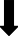 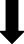 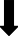 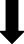 Kaydını silmek isteyen öğrenci, Öğrenci İşleri Bilgi Sistemi üzerinden online olarak ilişik kesme talebinde bulunmaktadır.İlişik  kesme başvurusu Sağlık Kültürve  Spor Daire Başkanlığı, Kütüphane DaireBaşkanlığı ve Fakülte sekreterineOBİS üzerinden iletilmektedir.İlgili Birimler ilişik kesme başvurusunaonay vermektedir.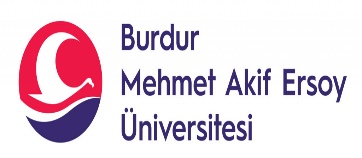 BURDUR MEHMET AKİF ERSOY ÜNİVERSİTESİÖğrenci İşleri Daire BaşkanlığıİLİŞİK KESME (KAYIT SİLME) İŞ AKIŞIDoküman NoBURDUR MEHMET AKİF ERSOY ÜNİVERSİTESİÖğrenci İşleri Daire BaşkanlığıİLİŞİK KESME (KAYIT SİLME) İŞ AKIŞIİlk Yayın Tarihi07.11.2023BURDUR MEHMET AKİF ERSOY ÜNİVERSİTESİÖğrenci İşleri Daire BaşkanlığıİLİŞİK KESME (KAYIT SİLME) İŞ AKIŞIRevizyon Tarihi07.11.2023BURDUR MEHMET AKİF ERSOY ÜNİVERSİTESİÖğrenci İşleri Daire BaşkanlığıİLİŞİK KESME (KAYIT SİLME) İŞ AKIŞIRevizyon NoBURDUR MEHMET AKİF ERSOY ÜNİVERSİTESİÖğrenci İşleri Daire BaşkanlığıİLİŞİK KESME (KAYIT SİLME) İŞ AKIŞISayfa No1HazırlayanKontrolOnayBilgisayar İşletmeni     Berna YALÇINDAĞÖğr. Gör. Dr. Fatma Esin KURTÖğrenci İşleri Daire Başkanı Zuhal ÖZDEMİR